          Дурмекбаева Ж.Н- математика пәнінің  мұғалімі,	 Шәкәрім атындағы үш тілде оқытатын көпбейінді  гимназия,                                                                                                             Семей қаласы.САБАҚТАҒЫ ЗЕРТТЕУ-БІЗДІҢ ТӘЖІРИБЕМІЗДЕ                                 «Ең оңайы - еліктеу, Ең  ащысы - тәжірибе, Ең  мәртебелісі – ойлау»КонфуцийБүгінгі мұғалімнің жетістігін оқушыларға өзінің берген білімі мен біліктерін үйретумен бағалап қоймайды, сонымен бірге ол өсіп келе жатқан ұрпақты жаңа белгісіз жағдайда  әрекет етуіне, олардың өз бетіндік әрекеті мен шығармашылығын дамытуға, қоғам өміріне белсене қатысу үшін ақпаратты өз бетінше табу, талдау, құрылымдау мен тиімді пайдалану икемділіктерін қалыптастыруға қаншалықты тиімді жағдай жасағандығымен бағалайды. Оқыту туралы сындарлы түсінік оқушыға нақты білім беруді мақсат тұтқан мұғалімнің өз сабақтарын оқушының идеясы  мен білім- біліктілігін дамытуға ықпал ететін міндеттерге сай ұйымдастыруын талап етеді. Lesson Study- мұғалім тәжірибесі саласындағы білім жетілдіруге бағытталған, сабақтағы іс-әрекеттегі зерттеудің ерекше үлгісі болып табылатын педагогикалық тәсіл. Lesson Study циклін өткізу кезінде мұғалімдер оқыту тәжірибесіне жаңа әдістер енгізеді немесе оны жетілдіреді, кейін ашық Lesson Study өткізу немесе жұмыс сипатталған құжатты жариялау арқылы әріптестеріне таратады. Рефлексия-Lesson Study-дің құрамдас бөлшектерінің бірі, яғни нәтижелі білім алудың бастауы. Lesson Study тәсілі - мұғалімдерді оқыту мен олардың тәжірибесін дамытудағы ынтымақтастық тәсіл болып табылады және де іс-әрекеттегі зерттеу сияқты бірқатар циклдерді қамтиды. Lesson Study-де ең бастысы «сабақты зерттеу» немесе «сабақты зерделеу» үдерісі болып табылады, бұл үдеріс барысында ынтымақтастықтағы мұғалімдер оқу сапасын арттыру үшін белгілі бір тәсілді қалай дамытуға болатындығын анықтау мақсатында бір топ мұғалім бірлесіп оқушылардың оқу үдерісін зерделейді. Міне осындай зерттеу әдісі біздің мектебімізде де жақсы жолға қойылған. Мектебімізде құрылған «Табыс» мұғалімдердің кәсіби қоғамдастығы бірнеше шағын білім алушылардың кәсіби қоғамдастығынан тұрады. Солардың бірі біздің топ «СӘТ», «С»-сыншы, «Ә» -әріптестер, «Т» тобы. Топ мектебіміздегі әр пәннің өкілдерінен, 13 мұғалімнен тұрады.«Сәт» білім алушылардың кәсіби қоғамдастығының жоспарына сәйкес онкүндік аясында 8«А»-сыныбында бірнеше пәндер бойынша Lesson Study жүргізілді. Ең алдымен 10 мұғалімнен  тұратын зерттеу тобы құрылды, зерттелуші оқушылар мен бақылаушы ұстаздар анықталып, бірлесе жұмыс жоспары жасалды.Lesson Study тәсілін жүзеге асыру үшін топ мүшелерімен ақылдаса келе, «Критериалды бағалауды қолдану арқылы оқушылардың білім деңгейін арттыру»  тақырыбы бойынша жүргізуді жоспарладық.Неліктен осы сынып таңдалды? Себебі, бұл сыныптың білім деңгейі мен сыныптың  белсенділігі мен бәсекелесі, оқу деңгейі  орташа.           Алдымен зерттеуге алған сыныптың оқушыларының білім деңгейлерін анықтау үшін сынып жетекшісімен, психологпен сұхбаттаса отырып, сыныптағы оқушылардың қандай деңгейде екенін, зерттеуге қатысатын оқушыларды анықтап алдық. Оқушылардың нені білетіндігін және не істей алатындығын, сонымен қатар олар қандай қиындықтармен кездесуі мүмкін екендігін болжауға тырыстық. Соған байланысты үш сабақ өткізуді жоспарладық.	Жалпы сыныпта 26 бала бар. Сынып ұжымы тату, бір бірімен қарым қатынасы жақсы. Достықтары араласуы дамыған. Сыныптан шеттеп қалған оқушы жоқ.Осы сынып ұжымындағы үш деңгейдегі оқушыны ерекшелеп алдық , ондағы мақсат, оларды басты зерттеу нысаны ретінде, сол оқушылар арқылы қалған оқушыларының өзгерісін анықтау болды.Зерттеуде алдымен алынған анкета және сауалнамалар арқылы қажеттіліктер анықталды, ал осы анықталған қажеттіліктерді шешу мақсатында жоспар құрастырылды.). Дұрыс жоспар құру және оны жүзеге асыруда сыни тұрғыдан әрекеттер жүргізу басты мәселе болып табылады. Lesson Study қосымшада  көрсетілген жоспар бойынша жүргізілді (1-кестені қараңыз).8"A" сыныбында жүргізілетін Lesson Studyдің жоспарыУақыты:  13.01.2020 ж. -23.01.2020 ж. Тақырыбы:  Критериалды бағалауды қолдану арқылы оқушылардың білім деңгейін арттыру.Зерттеу тобы:   Ж.Н.Дурмекбаева Д.М. Жаманбалинова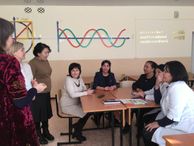  К.И.Шаяхметова  -бақылаушы Р.А.Сүлейменова - бақылаушыА.Абадилова –бақылаушыЗ А Акмолаева,С.М Токсеитова,	А.С.Зеитова, А.А.Турганбаева,  Д.С. Хасенова.Lesson Study тобы зерттеудің басты мақсаты мен міндеттерін анықтап алғаннан соң әр пән мұғаліміне негізгі нысандарды анықтау міндеттелді. Айталық,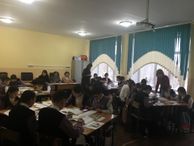  -  осы сыныптағы зерттелетін  үш оқушыны анықтау;- Lesson Study бағытында жұмыс істейтін әрбір оқушының деңгейін анықтау;- Lesson Study-дің аяғында әр оқушыдан қандай нәтиже күтілетіні туралы қысқаша жазу.Lesson Study циклында тізбектелген үш сабақ өткізілді. Жалпы үш сабақ барысында пайдаланылған стратегиялар саны-12. Пайдаланылған стратегиялар: аквариум, фишбоун, 2 рет пайдаланылған стратегиялар: шағын лекция, постер, 3 рет пайдаланылған стратегиялар: құпия хат. 	Әр сабақтан кейін зерттеуші топ жиналып, өткізілген сабақ бойынша сәтті, сәтсіз және дамыту  тұстарын талқылап, келесі сабақты жоспарлап отырды. Зерттеуге алынған А, В, С оқушылары сұхбат барысында сабақта пайдаланылған стратегиялар туралы кері байланыс алынды. Осы сараптамалар арқасында ең тиімді келесі стратегиялар анықталды:  математикалық терминдерді меңгеруге «Кім жылдам»,  химиялық  құбылыстарды күнделікті іс-әрекетпен байланыстыруға «Постер қорғау», әр топ жаңа тақырып бойынша ақпарат беруде белсенділіктерін арттыруда «Шағын лекция». 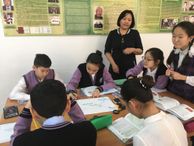 Lesson Study-дің	барысында оқушылардың кері байланыс және А, В, С оқушылар негізінде сыныптың білім деңгейі мен сыныптың  белсенділігінде біраз ілгерлеушілік байқалды. А деңгей: Көшбасшылық қабілеті артты. Іс-  әрекет рефлесиясы негізінде ынтымақтаса білім алуға машықтана бастады, алған білімін нәтижелі істе қолданды. В деңгей: Білім мазмұнын меңгерту рефлексиясы барысында  сыни көзқарас қалыптасты, өз ойын ашық айтуға ұмтылды. С деңгей: Көңіл күй рефлексиясының тиімділігімен белсенділігі арта бастады, өзіндік пікір қалыптасты, өз пікірін топта тыңдата алды.	Жалпы Lesson stady циклына SWOT талдау жасайтын болсақ, S-үш сабақ барысында пайдаланылған стратегиялар саны-12. Тиімді пайдаланылаған стратегиялар: аквариум, фишбоун,  шағын лекция, постер, Т кестесі, құпия хат.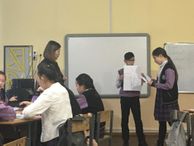 W-  уақытты тиімді пайдалану, оқушылардың бағалауға төселмегендігі, тілдік барьер, талантты және дарынды балалармен жұмыс.O- оқушылардың даму аймағы айқын анықталды, оқушының өсуі байқалды, сабақтың қызықты өтуі оқушы белсенділігі арттырды, әр сабақта эксперименттер көрсетіліп, пәнге қызығушылық артты, сабақтың мақсаты нақты қойылғандығы оқушыға рефлексия жасауға мүмкіндік берді.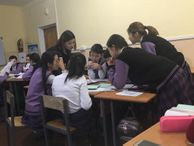 T- есте сақтау қабілеттерін арттыруға арналған жаттығулар көбірек болса, теориялық білім практикалық тапсырмалар арқылы ұштастырылса, тілдік барьер жойылса.           Қай кезде  де мұғалім мектептегі негізгі тұлға болып қала бермек, себебі оқушы білімді өз бетімен меңгеруі үшін оған жетекшілік қызмет атқаратын мұғалім. Мұғалім тек өз сабағында өз шәкірттерін жетелеуші  ғана емес, кәсіби құзіретті, жан-жақты білімді, заман ағымына сай жаңашыл болса,  өз идеялары мен ой-мақсаттарын әріптестерінің де  санасына сіңіріп, соңынан ілестіріп көшбасшы бола алады. Lesson Study- оқушыға саналы білім беруді көздеген бір мақсатқа жұмылған  ұстаздар шеберханасы десек артық айтқандық емес. Қосымшалар. 1-кесте.       «Сәт» фокус тобының онкүндіктегі іс-шаралар  жоспарыҚОЛДАНЫЛҒАН ӘДЕБИЕТТЕР ТІЗІМІ Мұғалімдерге арналған нұсқаулық I, ІІІ деңгей. «Назарбаев Зияткерлік мектебі» ДББҰ Педагогикалық шеберлік орталығы, 2012.«Мұғалім тәжірибесіндегі зерттеу» мектепішілік кәсіби даму курсының білім беру бағдарламасы бойынша оқыту бағдарламасы.Абдрахманова Ж.Б., Биярова С.Б., Зейнолдина Г.Т. Lesson Study: өз сабағын зерттегісі келетіндер үшін: әдістемелік ұсыным.-Астана «Назарбаев Зияткерлік мектептері» ДББҰ Педагогикалық шеберлік орталығы, 2015. -90 б.«Lesson Study (сабақты зерттеу) бойынша мұғалімге арналған нұсқаулық. Астана «Назарбаев Зияткерлік мектебі» ДББҰ Педагогикалық шеберлік орталығы, 2015. -16 б.Әлімов А. Интербелсенді әдістемені мектепте қолдану. –Алматы, 2015- 50б.bilim-all.kz интернет ресурстары.tarbie.kz интернет ресурстары.МазмұныМазмұныМазмұныМерзіміМерзіміЖауаптыларЖауаптыларҰйымдастыру кезеңіҰйымдастыру кезеңіҰйымдастыру кезеңіҰйымдастыру кезеңіҰйымдастыру кезеңіҰйымдастыру кезеңіҰйымдастыру кезеңі1 1 Оқу үдерісінің сапасын арттыру мақсатында енгізілуге тиісті өзгерістерді анықтау13.0113.01Барлық қатысушыұстаздарБарлық қатысушыұстаздар2 2 Оқу жоспарының қай кезеңіне көбірек ықпалды болатынын шешу13.0113.01Барлық қатысушыұстаздарБарлық қатысушыұстаздар33Тақырыпқа сай оқушылардан нақты күтілетін нәтижелерді анықтау13.0113.01Барлық қатысушыұстаздарБарлық қатысушыұстаздар4 4 8 «A» сыныбындағы оқу үлгерім деңгейі әртүрлі үш оқушыны белгілеп алу 13.0113.01Барлық қатысушыұстаздарБарлық қатысушыұстаздар5 5 Әр оқушыдан қандай нәтиже күтілетінін айқындау13.0113.01Барлық қатысушыұстаздарБарлық қатысушыұстаздар6 6 Жаңа оқыту әдісін қолданып, зерттеу сабақтарын жоспарлауАрнайы бақылау кестесін жасау, талдау,талап критерийлерін белгілеу, жұмыс картасын жасау14.0114.01Барлық қатысушыұстаздарБарлық қатысушыұстаздарА, В, С деңгейлік тапсырмаларға арналған бағалау критерийлерін әзірлеу жолдары. Коучинг15.0115.01Жаманбалинова Д.М.Жаманбалинова Д.М.Бірінші зерттеу  кезеңіБірінші зерттеу  кезеңіБірінші зерттеу  кезеңіБірінші зерттеу  кезеңіБірінші зерттеу  кезеңі7 7 Зерттеу сабақтарын өткізуПән: БиологияТақырыбы: Терінің маңызы, құрылысы мен қызметі . Тері ауруларының пайда болу себептері мен салдары.Топ мүшелері сабақты, үш оқушыны бақылап, жазбалар жасау.Сабақ өткен сынып оқушыларымен сұхбат жүргізу.Топ мүшелері: зерттеу сабағын талдау, келесі зерттеу сабағының мақсатын айқындау16.01.16.01.Пән мұғалімі –Токсеитова С.М.,зерттеу тобы мүшелері. 8 "А" сыныбыПән мұғалімі –Токсеитова С.М.,зерттеу тобы мүшелері. 8 "А" сыныбыЕкінші зерттеу  кезеңіЕкінші зерттеу  кезеңіЕкінші зерттеу  кезеңіЕкінші зерттеу  кезеңіЕкінші зерттеу  кезеңіЕкінші зерттеу  кезеңіЕкінші зерттеу  кезеңі8 Пән: МатематикаТақырыбы: Квадраттық функция және оның графигі Топ мүшелері сабақты, үш оқушыны бақылап, жазбалар жасау. Сабақ өткен сынып оқушыларымен сұхбат жүргізу.Топ мүшелері: зерттеу сабағын талдау, келесі зерттеу сабағының мақсатын айқындауПән: МатематикаТақырыбы: Квадраттық функция және оның графигі Топ мүшелері сабақты, үш оқушыны бақылап, жазбалар жасау. Сабақ өткен сынып оқушыларымен сұхбат жүргізу.Топ мүшелері: зерттеу сабағын талдау, келесі зерттеу сабағының мақсатын айқындауПән: МатематикаТақырыбы: Квадраттық функция және оның графигі Топ мүшелері сабақты, үш оқушыны бақылап, жазбалар жасау. Сабақ өткен сынып оқушыларымен сұхбат жүргізу.Топ мүшелері: зерттеу сабағын талдау, келесі зерттеу сабағының мақсатын айқындау20.01.20.01.Пән мұғалімі – Турганбаева А.А.,зерттеу тобы мүшелері . 8 "А" сыныбыПән мұғалімі – Турганбаева А.А.,зерттеу тобы мүшелері . 8 "А" сыныбыҮшінші зерттеу  кезеңіҮшінші зерттеу  кезеңіҮшінші зерттеу  кезеңіҮшінші зерттеу  кезеңіҮшінші зерттеу  кезеңіҮшінші зерттеу  кезеңіҮшінші зерттеу  кезеңі9 Пән:  ХимияТақырыбы:Периодтық жүйедегі орны бойынша элементтің сипаттамасы. Химиялық элементтердің табиғи ұяластары және олардың қасиеттері. Топ мүшелері сабақты, үш оқушыны бақылап, жазбалар жасау. Сабақ өткен сынып оқушыларымен сұхбат жүргізу. Топ мүшелері: зерттеу сабағын талдау.Пән:  ХимияТақырыбы:Периодтық жүйедегі орны бойынша элементтің сипаттамасы. Химиялық элементтердің табиғи ұяластары және олардың қасиеттері. Топ мүшелері сабақты, үш оқушыны бақылап, жазбалар жасау. Сабақ өткен сынып оқушыларымен сұхбат жүргізу. Топ мүшелері: зерттеу сабағын талдау.Пән:  ХимияТақырыбы:Периодтық жүйедегі орны бойынша элементтің сипаттамасы. Химиялық элементтердің табиғи ұяластары және олардың қасиеттері. Топ мүшелері сабақты, үш оқушыны бақылап, жазбалар жасау. Сабақ өткен сынып оқушыларымен сұхбат жүргізу. Топ мүшелері: зерттеу сабағын талдау. 23.01 23.01Пән мұғалімі – Зеитова А.,зерттеу тобы мүшелері 8 "А" сыныбы Пән мұғалімі – Зеитова А.,зерттеу тобы мүшелері 8 "А" сыныбы Қорытындылау кезеңіҚорытындылау кезеңіҚорытындылау кезеңіҚорытындылау кезеңіҚорытындылау кезеңіҚорытындылау кезеңіҚорытындылау кезеңі10 Өткізілген L-S-дің қорытындысы бойынша іс-тәжірибе тарату, кітапша түріндегі сабақ жоспарларының жинағы.Өткізілген L-S-дің қорытындысы бойынша іс-тәжірибе тарату, кітапша түріндегі сабақ жоспарларының жинағы.Өткізілген L-S-дің қорытындысы бойынша іс-тәжірибе тарату, кітапша түріндегі сабақ жоспарларының жинағы.24.0124.01Барлық қатысушы ұстаздарБарлық қатысушы ұстаздар